INTERVIEW-BEWERTUNGSFORMULAR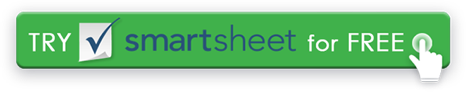 NAME DES KANDIDATENDURCHGEFÜHRT VONDURCHGEFÜHRT VONINTERVIEW-TERMININTERVIEW STARTZEITINTERVIEW STARTZEITINTERVIEW ENDZEITPOSITIONSTITELPOSITION DEPTPOSITION DEPTBESCHREIBUNG DER ZU BESETZENDEN STELLEBESCHREIBUNG DER ZU BESETZENDEN STELLEBESCHREIBUNG DER ZU BESETZENDEN STELLEBESCHREIBUNG DER ZU BESETZENDEN STELLEBESCHREIBUNG DER ZU BESETZENDEN STELLEBESCHREIBUNG DER ZU BESETZENDEN STELLEBESCHREIBUNG DER ZU BESETZENDEN STELLEVERFÜGBARES DATUMGEHALT ANGEFORDERTGEHALT ANGEFORDERTN/AARMGERECHTGUTAUSGEZEICHNETKOMMENTARESTAND DER VORBEREITUNG PROFESSIONALISMUSPRAKTIKUMTECHNISCHE FÄHIGKEITENVERBALE KOMMUNIKATIONTEXTKOMMUNIKATIONZWISCHENMENSCHLICHE FÄHIGKEITENRELEVANTE AUSBILDUNGZUSATZAUSBILDUNGERFORDERLICHE ANMELDEINFORMATIONENOFFEN FÜR DAS ERLERNEN NEUER FÄHIGKEITENSTRESSTOLERANZZEITMANAGEMENTERGREIFT DIE INITIATIVEFUNKTIONIERT UNABHÄNGIG VONEINANDER GUTFUNKTIONIERT GUT ALS TEIL DES TEAMSEINSTELLUNG ZUR POSITIONN/AARMGERECHTGUTAUSGEZEICHNETSUMMENKOMMENTARE Geben Sie zusätzliche Kommentare an, um Ihre Einschätzung und Empfehlung zu unterstützen.ZUR VERMIETUNG EMPFEHLENKEINE ÜBEREINSTIMMUNGENTSCHEIDUNG NOCH NICHT GETROFFENNAME DES INTERVIEWERSTITELUNTERSCHRIFTDATUMVERZICHTSERKLÄRUNGAlle Artikel, Vorlagen oder Informationen, die von Smartsheet auf der Website bereitgestellt werden, dienen nur als Referenz. Obwohl wir uns bemühen, die Informationen auf dem neuesten Stand und korrekt zu halten, geben wir keine Zusicherungen oder Gewährleistungen jeglicher Art, weder ausdrücklich noch stillschweigend, über die Vollständigkeit, Genauigkeit, Zuverlässigkeit, Eignung oder Verfügbarkeit in Bezug auf die Website oder die auf der Website enthaltenen Informationen, Artikel, Vorlagen oder zugehörigen Grafiken. Jegliches Vertrauen, das Sie auf solche Informationen setzen, erfolgt daher ausschließlich auf Ihr eigenes Risiko.